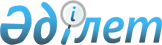 О предоставлении бесплатного или льготного проезда гражданам Карагандинской области по Республике Казахстан, направленным на лечение в лечебно - профилактические и другие учреждения здравоохраненияРешение XXV сессии Карагандинского областного Маслихата от 28 декабря 2006 года N 397. Зарегистрировано Департаментом юстиции Карагандинской области 8 января 2007 года за N 1827



    В соответствии с подпунктом 7) пункта 1 
 статьи 6 Закона 
 Республики Казахстан "О местном государственном управлении в Республике Казахстан", пунктом 4 
 статьи 8 Закона 
 Республики Казахстан от 4 июня 2003 года N 430 "О системе здравоохранения" областной маслихат 

РЕШИЛ

:




    1. Предоставить право бесплатного или льготного проезда из средств местного бюджета на 2007 год гражданам Карагандинской области по Республике Казахстан, направленным на лечение в лечебно-профилактические и другие учреждения здравоохранения, в порядке, установленном законодательством Республики Казахстан.




    2. Данное решение вводится в действие по истечении десяти календарных дней после дня их первого официального опубликования.


    Председатель сессии                         А. Бейсенов



    Секретарь областного маслихата              К. Медиев 


					© 2012. РГП на ПХВ «Институт законодательства и правовой информации Республики Казахстан» Министерства юстиции Республики Казахстан
				